Всероссийская научно-практическая 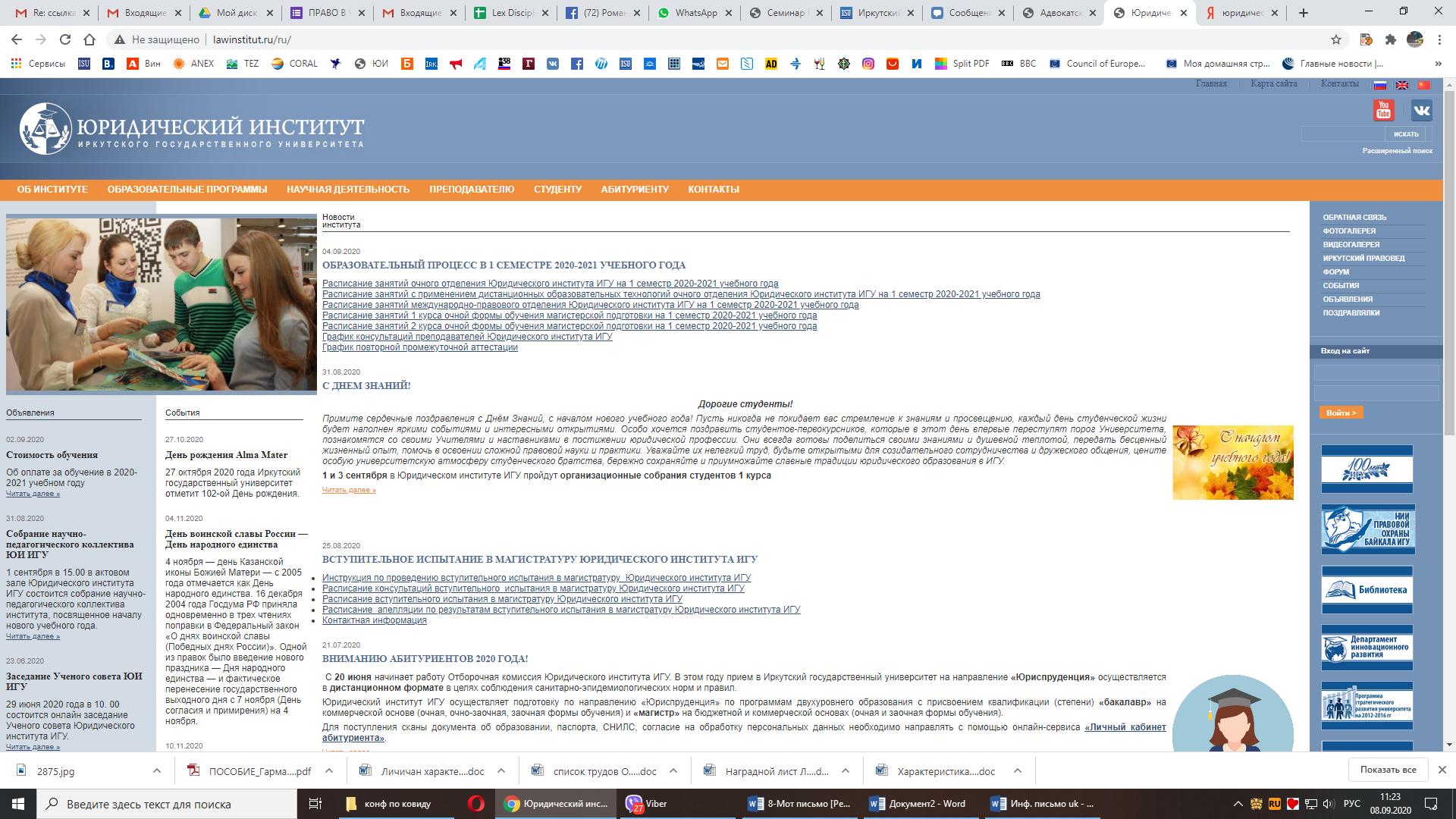  конференция с международным участием«ПРАВО В ЧРЕЗВЫЧАЙНОЙ СИТУАЦИИ: ПРЕДЕЛЫ И ВОЗМОЖНОСТИ»                                                                                                               30 октября 2020 г.Приглашаем преподавателей, сотрудников научных учреждений, практических работников, молодых ученых и аспирантов принять участие в работе Всероссийской научно-практической конференции «Право в чрезвычайной ситуации: пределы и возможности». Рабочие секции и круглые столы конференции:Особые правовые режимы в публичном праве: история и современность;Реализация административного и финансового законодательства в условиях специальных правовых режимов;Сравнительно-правовые и международно-правовые аспекты права в условиях чрезвычайной ситуации и иных смежных правовых режимов;Защита от бедствий: сотрудничество государств и международных организаций;Безопасность личности, общества и государства в условиях чрезвычайной ситуации: уголовно-правовые и криминологические аспекты;Частное право в условиях пандемии и чрезвычайной ситуации: вызовы времени;Деятельность судебных и правоохранительных органов в условиях чрезвычайной ситуации: процессуальные и криминалистические аспекты.По материалам конференции будет издан Сборник научных материалов с присвоением ББК, УДК, ISBN и размещением в базе данных РИНЦ. Информация о конференции и условия участияразмещены на сайте Юридического института ИГУ http://lawinstitut.ru.Дата и место проведения: 30 октября 2020 г.,г. Иркутск, ул. Улан-Баторская, 10, Юридический институт ИГУ.Контактная информация: тел.  +7 3952 52-11-88, e-mail: opensno@gmail.comКоординатор конференции: Горбач Ольга Владимировна.Заявки на участие принимаются до 10 октября 2020 г. на сайте Института в разделе «Регистрация» Научные доклады направляются до 15 ноября 2020 г. Форма проведения: очно-дистанционная Рабочие языки конференции: русский и английский